PÁLYÁZATI ADATLAP a Nyíregyházi Egyetem által meghirdetett „Proof of Concept” alaphozNyíregyházi Egyetem2022.A pályázó csapat neve:									A pályázó neve:										A fenti táblázat minden pályázó csapattagra kitöltendő, az 1. táblázat másolásával.A jelentkezési lap benyújtásával a jelentkező kijelenti, hogy a fenti adatok megfelelnek a valóságnak és elfogadja, hogy a projekt megvalósítása a Nyíregyházi Egyetem Proof of Concept Programjának szabályai szerint történik. Kérjük, hogy a pályázati adatlapot a ttk.uni@nye.hu e-mail címre 2022. október 15-ig küldje meg.Nyíregyháza, 2022.  .…………….   ….	___________________________	Pályázó vagy a pályázó csapat vezetőjének aláírásaA csapat valamennyi tagjának neve és aláírásaAbban az esetben, ha a pályázat valamelyik egyetemi szervezeti egység támogatásával kerül benyújtásra:Az előzetes projektjavaslat tartalmával egyetértek, a projekt az intézet/tanszék keretén belül megvalósítható. A projekt megvalósítása mellett a tanszék rendes működése biztosított. Engedélyezem a 3. pontban jelzett műhely/ labor eszközeinek használatát a mérések lefolytatását.Nyíregyháza, 2022. ………………………….	___________________________	Szervezeti egység vezető aláírásaA szakmai bíráló bizottság véleménye: Nyíregyháza, 2022. ………………………….	___________________________	Technológia- és Tudástranszfer Központ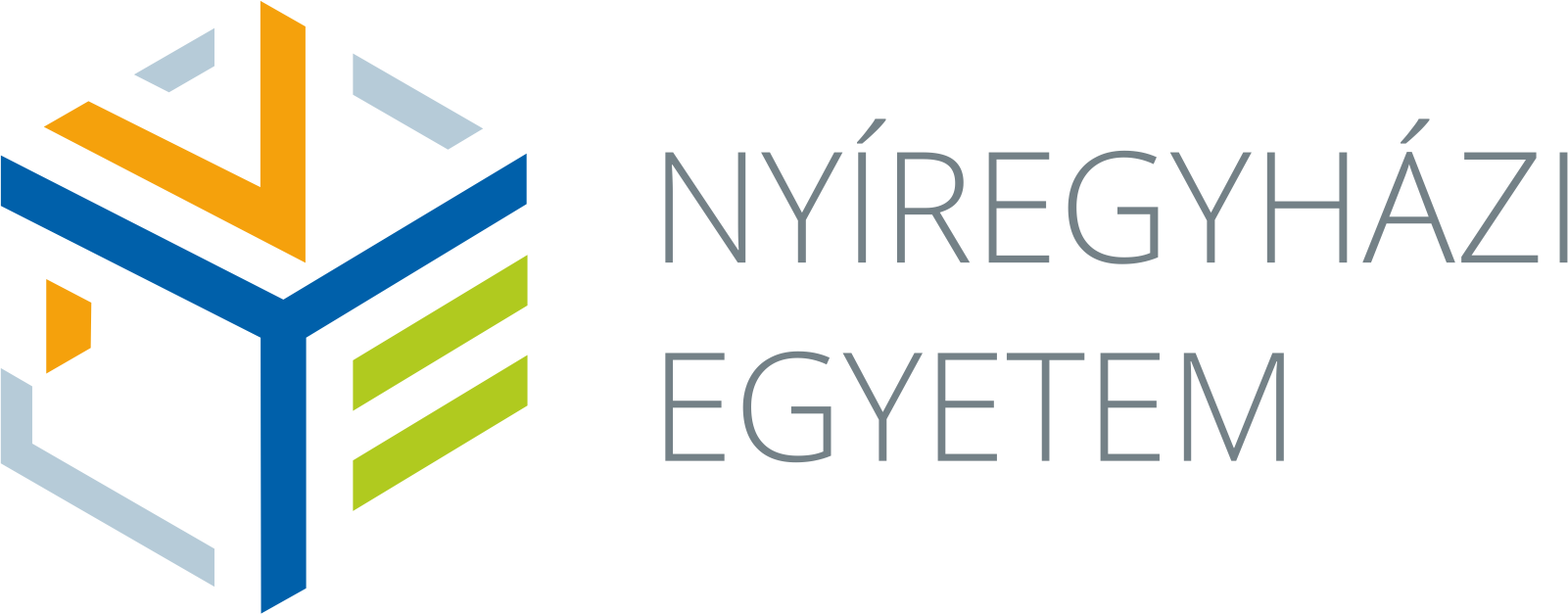 A Nyíregyházi Egyetem Technológia és Tudástranszfer Központja tölti ki!A Nyíregyházi Egyetem Technológia és Tudástranszfer Központja tölti ki!Pályázat sorszáma:Benyújtás dátuma:Pályázott összeg:A bizottság határozata:Határozat kelte:A pályázó csapat tagjainak adataiA pályázó csapat tagjainak adataiNév:Beosztás/Kar, szak évfolyam:Kar, tanszék, intézet megnevezése:Neptun kódKompetencia:Mobiltelefonszám:E-mail cím:A projekt adataiA projekt adataiA projekt adataiA projekt adataiA projekt adataiA projekt megnevezése:Az igényelt támogatás összege: Projekt megvalósításának tervezett időtartama:Kezdete:2022..............Befejezése:202...............A projekt megvalósításának helye, (labor, műhely megnevezése)A projekt közzé tehető információinak összefoglalásaAz érintett technológia, szolgáltatás, termék rövid bemutatása, piaci hátterének és innovációs tartalmának összefoglalása, illetve annak ismertetése, hogy a PoC projektből történő támogatás milyen hozzáadott értéket, eredményeket hordoz a piaci hasznosítás tekintetében. Az összefoglaló hossza legfeljebb 350 karakter. Amennyiben a pályázat támogatásban részesül, a jelen összefoglaló a Nyíregyházi Egyetem Egyetemi Innovációs Ökoszisztéma pályázatának honlapján közzétételre kerül.———————————————————————————————————————————————A projekt háttereAnnak bemutatása, hogy a fejlesztésben érintett technológia, szolgáltatás vagy termék milyen kihívásra, piaci problémára vagy kielégítetlen fogyasztói igényre reagál. Lehetőség szerint röviden támassza alá adatokkal, ill. publikációkkal a probléma méretét a forrás(ok) megjelölésével. Terjedelem max. 1000 karakter.———————————————————————————————————————————————Az érintett technológia, termék vagy szolgáltatás újdonságtartalmának rövid bemutatásaAnnak rövid bemutatása, hogy az érintett technológia, szolgáltatás vagy termék miképp nyújt hatékony megoldást az 4. pontban ismertetett piaci problémára, piaci hiányra. Az érintett technológia, szolgáltatás vagy termék innovációs értékének és az innováció jellegének bemutatása. Az érintett technológia, szolgáltatás vagy termék bevezetésének várható társadalmi hatásainak rövid összefoglalása. Terjedelem max. 1000 karakter.———————————————————————————————————————————————A versenytársak bemutatásaKik a termék/szolgáltatás vagy technológia jelenlegi vagy potenciális versenytársai a célpiac(ok)? Kérjük, mutassa be, hogy milyen technológiai és piaci versenyelőnnyel rendelkezik az ötlet a versenytársakhoz képest? Kérjük, sorolja fel az adott területen az ismert egyéb kutatásokat, ill. fejlesztéseket! Terjedelem max. 1000 karakter.———————————————————————————————————————————————A PoC támogatás várható eredményeinek bemutatása A PoC támogatás mérhető eredményeinek bemutatása, illetve annak ismertetése, hogy a PoC támogatás miképp segíti elő az üzleti hasznosítást. A mérhető eredmények között kérjük bemutatni a piaci szereplőkkel (a leendő felhasználókkal) való tárgyalások lefolytatását, és azok eredményeinek az üzleti modellbe való beépítését is. Az esetleges hasznosító partnerek rövid bemutatása. Terjedelem max. 1000 karakter.———————————————————————————————————————————————A tervezett tevékenységek bemutatásaA projekt keretében végrehajtani tervezett támogatható tevékenységek bemutatása, illetve annak rövid indoklása, hogy a tervezett tevékenységek miért szükségesek a megvalósításhoz, ill. a piaci hasznosításhoz. Kérjük határozza meg a projekt mérföldköveit, amelyek mentén nyomon követhető a projekt előrehaladása. Terjedelem max. 1000 karakter.Szellemi tulajdonvédelmi státusz bemutatásaA projekt alapját képező megoldás/technológia szellemitulajdon-védelmi státuszának bemutatása. Kik a tulajdonosai a projekt alapját képező szellemi alkotásnak? A projekt végrehajtásában résztvevő csapat bemutatásaA csapat tagjainak bemutatása, külön kitérve a releváns tapasztalatokra, készségekre, ideértve a projektmenedzsment és üzleti (pl. marketing, pénzügy és sales) kompetenciákra is valamint. a termék/szolgáltatás fejlesztésében betöltött szerepükre. Amennyiben releváns, ismertesse azokat a hiányzó kompetenciákat, amelyek szükségesek lehetnek a szellemi alkotás továbbfejlesztéséhez, hasznosításához! max. 1000 karakter.———————————————————————————————————————————————A projekt keretében igényelt támogatási összeg és tervezett felhasználásaA projekt keretében igényelt támogatási összeg és tervezett felhasználásaA projekt keretében igényelt támogatási összeg és tervezett felhasználásaKérjük, határozza meg a projekt megvalósítása során, milyen költségekkel tervez. Fontos: Az elnyert támogatás csak és kizárólag bér jellegű támogatás lehet. Kérjük feltétlenül nyilatkozzon arról, hogy az adott projekt más forrásból, kiemelten az egyetemi forrásokat részesült-e és milyen összegű támogatásban?Kérjük, határozza meg a projekt megvalósítása során, milyen költségekkel tervez. Fontos: Az elnyert támogatás csak és kizárólag bér jellegű támogatás lehet. Kérjük feltétlenül nyilatkozzon arról, hogy az adott projekt más forrásból, kiemelten az egyetemi forrásokat részesült-e és milyen összegű támogatásban?Kérjük, határozza meg a projekt megvalósítása során, milyen költségekkel tervez. Fontos: Az elnyert támogatás csak és kizárólag bér jellegű támogatás lehet. Kérjük feltétlenül nyilatkozzon arról, hogy az adott projekt más forrásból, kiemelten az egyetemi forrásokat részesült-e és milyen összegű támogatásban?Igényelt támogatás összege mindösszesen (Ft):Igényelt támogatás összege mindösszesen (Ft):Tétel megnevezéseÖsszeg (Ft)IndoklásSzemélyi ráfordításKülső szolgáltatás vásárlásEszközbeszerzésAnyagköltségEgyébValidálás és üzleti hasznosítási tervekKérjük mutassa be, hogy mit, kinek, milyen értékajánlat szerint és nagyságrendileg mennyiért adunk el! Történt-e kapcsolatfelvétel potenciális hasznosító partnerrel/kulcsfelhasználóval? Amennyiben igen, milyen formában (pl. egyeztetés, kérdőív stb.) és milyen eredménnyel? Tervezi-e a termék/szolgáltatás piaci hasznosítását célzó spin-off vállalkozás létrehozását? max. 1000 karakter.———————————————————————————————————————————————